ГОБУ СПО ВО «Борисоглебский техникум информатики и вычислительной техники»Педагогическая олимпиада для студентов по специальности 050144 «Дошкольное образование»Составили:Верещагина Н.Н.Луговина М.М.Растяпина З.С.                                                            2015                                  Пояснительная записка                Педагогическая олимпиада проходит в 2 этапа (тура) для студентов 3 – 4 го курсов. Целью 1 – го этапа является выявление знаний студентов о содержании дошкольного образования, знание, прежде всего,  основных разделов программы воспитания и обучения в детском саду «От рождения до школы» под ред. Н.Е.Вераксы. Студентам представлены для решения 5 заданий,  для каждого задания – 3 варианта ответа, из которых только один  является правильным. Студенты, выполнившие все задания правильно, переходят на 2 – й  этап.Правильные ответы:1 – а; 2 – а; 3 – а; 4 – б; 5 – в.              Целью 2 – го этапа является выявление знаний студентов по предметам ОП (педагогика, психология, теоретические основы дошкольного образования, диагностика и коррекция развития личности детей дошкольного возраста) и ПМ.01 «Организация мероприятий, направленных на укрепление здоровья ребёнка и его физическое развитие», ПМ.02 «Организация различных видов деятельности и общения детей», ПМ.03 «Организация занятий по основным общеобразовательным программам дошкольного образования», ПМ.04 «Взаимодействие с родителями и сотрудниками образовательного учреждения». Студентам представлены для решения 60 заданий,  для каждого задания – несколько  вариантов   ответа, из которых только один  является правильным. Студенты, выполнившие все задания правильно, становятся победителями олимпиады. Студенты, выполнившие задания от70 до 90 %, становятся победителями в номинациях «Самый эрудированный», «Самый компетентный».Правильные ответы:1 – в; 2 -а ; 3 – а; 4 – а; 5 – г; 6 -  ; 7 – а; 8 – г; 9 – б; 10 – г; 11 – в; 12 – а; 13 – б; 14 – г; 15 – г; 16 – а; 17 – а; 18 – г; 19 – а; 20 – а, г; 21 – а; 22 – г; 23 – г; 24 – г; 25 – в; 26 – д; 27 - г; 28 – в; 29 – б; 30 – а; 31 – в; 32 – а; 33 – а; 34 – в; 35 – а; 36 – в; 37 – а; 38 – в; 39 – г; 40 – в; 41 – в; 42 – в; 43 – в; 44 – а; 45 - в; 46 – в; 47 – в; 48 – а; 49 – в; 50 – а; 51 – в; 52 – в; 53 – а; 54 – в; 55 – в; 56 – в; 57 – а; 58 – б, в; 59 – в;60 – в.1 – й этап олимпиадыТесты для педагогов поФедеральнымГосударственнымОбразовательнымСтандартамОсновой содержания дошкольного образования являются:Социально-коммуникативное           развитие ;    Познавательное развитие ;    Речевое развитие ; Художественно-эстетическое развитие ;    Физическое развитие . Социально коммуникативное развитие направлено - а)на усвоение норм и ценностей,  развитие общения  ребенка со взрослыми и сверстниками .б) на формирование первичных представлений о себе, других людях, объектах окружающего мира.в) на целенаправленности и саморегуляции                в двигательной сфере. Познавательное развитие  предполагает -а)развитие интересов детей, любознательности и познавательной мотивацииб) становление эстетического отношения к окружающему мирув) формирование звуковой аналитико-синтетической активности как предпосылки обучения грамоте. Речевое развитиевключает в себя -а) владение речью как средством общения и культуры . б)формирование готовности к совместной деятельности со сверстниками .в) формирование позитивных установок к различным видам труда и творчества. Художественно - эстетическое развитие предполагает –а)формирование первичных представлений о себе, других людях, объектах окружающего мира, о свойствах и отношениях объектов окружающего мира (форме, цвете, размере, материале, звучании, ритме, темпе,  и др.).б) становление эстетического отношения к окружающему миру.          в) реализацию самостоятельной                   творческой деятельности детей . Физическое  развитие включает -а)формирование позитивных установок к различным видам труда и творчества; формирование основ безопасного поведения в быту, социуме, природе.б) становление целенаправленности и саморегуляции в двигательной сфере; становление ценностей здорового образа жизни .в) развитие крупной и мелкой           моторики обеих рук, Тестовые задания для 2 – го этапа педагогической олимпиады.Задание: внимательно прочитайте задание, выберите правильный ответ (1 – а; 2 – в и т д.)1.К словесным методам обучения относятся:а)	демонстрация, беседа, иллюстрация;б)	игра, упражнение, дискуссия;в)	беседа, рассказ;г)	эксперимент, опыт, лабораторная работа.2. Диагностика обученности – это:а)	контроль, проверка, оценивание результатов обучения, их анализ, выявление динамики, прогноз на будущее;б)	объективное оценивание знаний, умений воспитанников;в)	изучение успешности каждого воспитанника в обучении;г)	установление уровня личностных достижений для каждого воспитанника.3. Возрастной этап, связанный с возможностью интенсивного развития у ребенка определенных психических функций и способностей, называется:а)	зоной ближайшего развития;б)	сензитивным периодом;в)	возрастным кризисом;г)	социальной ситуацией развития.4. Зона «актуального развития» характеризуется тем,а)	какие задания ребенок может решить самостоятельно;б)	какие задания ребенок может выполнить с помощью со стороны;в)	какие задания ребенок решает самостоятельно и с помощью со стороны;г)	выбирает ли ребенок сложные задания.5. Социализация дошкольников – это:а)	процесс и результат усвоения и активного воспроизводства индивидом социального опыта, осуществляемый в общении и деятельности;б)	один из процессов динамики группы, характеризующий степень приверженности ее членов к группе ;в)	податливость человека реальному или воображаемому давлению группы, которая проявляется в изменении его поведения и установок соответственно первоначально не разделявшейся им позиции большинства;г)	постоянный процесс активного приспособления индивида к условиям среды, а также результат этого процесса.6. Кто из современных педагогов, на ваш взгляд, наиболее полно разработал теорию эстетического воспитания дошкольников?а)	О. С. Ушакова;б)	М. И. Мишенина;в)	Л. М. Кларина;г)	Т. С. Комарова.7.Какие принципы и требования должен отражать режим жизни детей в ДОУ?а)	Учет возрастных особенностей и возможностей детей;б)	опора на интересы детей;в)	развитие творчества детей;г)	учёт наследственных и средовых факторов развития.8.О чем должен знать воспитатель для определения готовности дошкольников к школе?а)	О наследственности ребенка;б)	об условиях проживания в семье;в)	о той школе, куда собирается идти учиться ребенок;г)	о физическом, психическом и социальном развитии ребенка.9.Исключите лишний раздел программы по формированию математических представлений:а)	«Количество и счёт»б)	«Моделирование»;в)	«Величина» и «Форма»;г)	«Ориентировка в пространстве», «Ориентировка по времени».10.Какой вид игр целесообразно использовать для развития грамматического строя речи?а)	Пальчиковые игры, игры-драматизации;б)	игры со строительным материалом;в)	подвижные игры;г)	дидактические игры.11.Какой мотив является ведущим для детей старшего дошкольного возраста при вступлении в общение со сверстниками?а)	Получение новых знаний о предметной среде;б)	интерес к игрушкам;в)	самооценка и удовлетворение потребности в признании;г)	получение новых знаний о правилах и нормах поведения.12. Игры и занятия на основе компьютерной технологии проводятся в ДОУ:а)	в соответствии с общим педагогическим планом образовательной работы и при наличии лицензии на оказания дополнительных образовательных услуг;б)	по желанию и выбору детей;в)	по желанию и выбору воспитателя;г)	по желанию и выбору администрации ДОУ.13.Какая продолжительность занятий по развитию речи и ознакомлению с окружающим миром с привлечением компьютера является максимальной для детей 6 лет?а)	2-3 мин.;б)	10 мин.;в)	30 мин.;г)	40 мин.14. Целью обучения изобразительной деятельности детей является:а)	формирование знаний;б)	формирование умений и навыков;в)	подготовка руки к школе;г)	содействие развитию творческой личности.15. Интегрированные занятия по изобразительной деятельности направлены на:а)	ознакомление с новым материалом;б)	повторение;в)	закрепление;г)	предоставление детям большей самостоятельности в выборе техник и материалов.16. Целесообразность использования времени на физкультурном занятии определяется по:а)	общей плотности занятия;б)	моторной плотности занятия;в)	расположению физических упражнений;г)	продолжительности физических упражнений.17. Общая подготовка к школе включает готовность:а)	нравственно-волевую;б)	математическую;в)	песенно-танцевальную;г)	социокультурную.18.Исключите не правильный ответ. Основные линии развития ребенка дошкольного возраста:а)	познавательно-речевая;б)	художественно-эстетическая;в)	социально-личностная;г)	умственная.19.  Диагностика уровня усвоения детьми социальных норм – это изучение представлений детей:а)	о правилах поведения в социуме;б)	о правилах поведения в детском саду;в)	о способах регуляции поведения;г)	об обычаях и традициях социальных взаимоотношений среди разных народов.20. Какая программа направлена на развитие экологической культуры дошкольников?а)	«Наш дом природа»;б)	«Дружные ребята»;в)	«Семицветик»;г)	все ответы правильные.21. На что направлена современная личностно-ориентированная модель образования дошкольников в условиях ДОУ?22. Определите принцип, не соответствующий современным принципам установления контактов с родителями.23. Что из перечисленного относится к методам активизации родителей?Первый опыт социального взаимодействия ребенок получает:25. К видам наказания относятся:26. К нетрадиционным формам общения педагога с родителями относятся:27.Какие формы работы выделяются во взаимодействии педагогов с семьей?28.Какие показатели наиболее важны в оценке эффективности работы с родителями?29.Выделите из предложенных факторы, направленные на охрану и укрепление здоровья детей в ДОУ:30.Назовите основной вид лечебно-профилактических мероприятий в ДОУ:31.Сколько частей входит в структуру физкультурного занятия?32.Назовите направление преемственности между ДОУ и школой:33.Чем определяется комплектование возрастных групп ДОУ?34.Продуктивная деятельность дошкольников направлена на:35.Что включает в себя такая категория педагогики, как воспитание?36.Что не относится к методам дошкольной педагогики как науки?37.Найдите верное утверждение. Охрана жизни и укрепление здоровья ребенка-это:38.Что входит в содержание экскурсии с детьми в ДОУ?39.Исключите лишнюю задачу математического развития дошкольников:40.Исключите лишний раздел программы по формированию элементарных математических представлений:41. Сезонными объектами уголка природы могут быть:42. Элементом экоразвивающей предметной среды не может быть:43. Моделирование с детьми дошкольного возраста – это:44. Одной из форм экологического образования является:45. Какое направление работы не принадлежит к методике развития речи?46. Что не относится к словесному творчеству детей?47. Как часто проводятся занятия по физической культуре с детьми старшего дошкольного возраста?48. Способность преодолевать внешнее сопротивление или противодействие ему путем мышечных усилий – это:49. Основной формой организационного систематического обучения физическим упражнениям является:50. Целесообразность использования времени на физкультурном занятии определяется по:51. К какой группе методов относятся следующие методы: объяснение, описание, уточнение, команда, распоряжение, вопрос, считалка?52. Социализация – это:53. Не входит в диагностику уровня социального развития ребенка диагностирование представлений о:54. При диагностике готовности ребенка к общению в школе внимание обращается на:55. Какой метод не способствует воспитанию доброжелательности между детьми?56. Эффективный прием, развивающий осознанность поведения детей – это:57. Приобщение детей к изготовлению поделок из природного материала с использованием клея и пластилина начинается в ДОУ с:58. Дети второй младшей группы используют для рисования:59. Общение – это:60. Какие игры наиболее эффективны для развития общения детей на протяжении всего дошкольного детства?а)На обеспечение чувства психологической защищенности, развитие индивидуальности ребенка;б)на формирование авторитарного стиля общения с ребенком;в)на классно-урочную форму общения с ребенком;г)на формирование взаимодействия с родителями;д)на стимулирование игровой деятельности детей.а)Партнерство;б)общение на основе диалога;в)развивающая направленность общения;г)общение «сверху вниз».а)Приведение примеров из опыта воспитания детей;б)использование наглядности;в)подбор литературы и решение педагогических задач;г)все ответы правильные.а)в детском саду;б)в школе;в)в группе сверстников;г)в семье.а)благодарность;б)требование;в)осуждение;г)совместный анализ ситуации.а)информационный стенд;б)беседа;в)консультация;г)открытое занятие с детьми;д)«Устный журнал».а)Индивидуальные, подгрупповые;б)традиционные, не традиционные;в)коллективные;г)все вышеперечисленные.а)Появление интереса к содержанию индивидуальных занятий с детьми;б)интерес к качеству пищи в детском саду;в)согласование целей, задач и методов воспитания и обучения детей в семье и ДОУ;г)изучение творческих работ детей;д)интерес к планированию работы ДОУ.а)дозирование движений;б)двигательная активность;в)сокращение дневного сна заСЧЕТ занятий;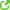 г)экскурсии в музей.а)физиопроцедуры;б)сюжетно-ролевая игра;в)физкультурные занятия;г)самостоятельная забота о здоровье.а)7;б)4;в)3;г)5.а)единство целей и содержания дошкольного и начального образования;б)формирование сотрудничества с родителями;в)отбор дошкольных технологий для школы;г)отбор школьных технологий для ДОУ;д)работа с документацией.а)Типом и видом ОУ;б)пожеланиями родителей;в)набором программ;г)умением родителей общаться с педагогом.а)формирование сознания;б)развитие речи детей;в)воспитание познавательной активности;г)связь с семьей.а)Развитие и формирование;б)развитие и образование;в)развитие и коррекция;г)обучение и формирование.а)Наблюдение;б)беседа;в)разговор с родителями;г)изучение результатов продуктивной деятельности детей (рисование, лепка и др.)а)задача физического воспитания;б)средство физического воспитания;в)способ физического воспитания;г)форма физического воспитания.а)Сотрудничество с родителями;б)работа с конструктором;в)знакомство с природным явлением;г)знакомство с новой игрушкой.а)развитие конструктивной деятельности;б)расширение и обогащение словаря;в)формирование элементарных математических представлений;г)формирование сенсорно-моторных процессов.а)«Количество иСЧЕТ»;б)«Величина и форма»;в)«Логическое мышление»;г)«Ориентировка во времени».а)хомячок;б)попугай;в)огород на окне;г)рыбка в аквариуме.а)аквариум;б)огород;в)уголок ряжения;г)комнатные растения.а)направление работы;б)форма работы;в)метод работы;г)результат.а)экскурсия в природу;б)чтение книг;в)рассматривание иллюстраций;г)дидактическая игра.а)Развитие связной речи;б)развитие лексической стороны речи;в)формирование представлений о людях, как представителях ноосферы;г)развитие звуковой стороны речи.а)Составление творческих рассказов;б)сочинение стихотворений;в)заучивание стихотворения;г)сочинение сказок и рассказов.а)5 раз в неделю;б)4 раза в неделю;в)3 раза в неделю;г)по желанию педагога.а)сила;б)гибкость;в)выносливость;г)быстрота.а)физминутка;б)прогулка;в)физкультурное занятие;г)подвижная игра.а)общей плотности занятия;б)продолжительности игры;в)расположению физкультурного оборудования;г)продолжительности вводной части.а)Наглядным;б)практическим;в)вербальным (словесным);г)групповым.а)история народа;б)уровень развития ребенка;в)индивидуальный процесс усвоения культурно-общественного опыта и приобщения ребенка к социуму;г)уровень культуры родителей.а)свойствах предметов;б)своей семье;в)своем городе;г)труде взрослых.а)развитие звуковой культуры речи;б)владение культурно-гигиеническими навыками;в)способность общаться в условиях школьных взаимоотношений;г)наличие знаний о школе.а)Обсуждение поступков героев;б)беседа;в)сравнение детей друг с другом;г)создание проблемной ситуации.а)наказание;б)знакомство с правилами игры;в)обсуждение и проигрывание образцов поведения с детьми;г)приведение примера поведения товарища.а)средней;б)второй младшей;в)старшей;г)первой младшей.а)акварель;б)фломастеры;в)гуашь;г)восковые мелки.а)совместная работа;б)результаты работы;в)взаимодействие людей;г)объединение людей.а)Настольные;б)режиссерские;в)игры-драматизации;г)дидактические.